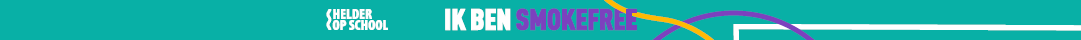 Beste docent <naam invullen>,  Doet u dit schooljaar (weer) mee met de Smokefree Challenge? Op 1 november gaat de leukste niet-roken wedstrijd voor klas 1 en 2 weer van start.Wat houdt de challenge in?U maakt met de klas de afspraak om niet te (beginnen met) roken;In november, januari en april checkt u bij de leerlingen of zij zich aan de afspraak om niet te roken houden;In maart maken de leerlingen een creatieve opdracht waarmee ze laten zien wat de voordelen van niet-roken zijnU krijgt toegang tot lessuggesties om bij de Smokefree-checks te gebruiken.Wat kan mijn klas winnen met deze challenge?De klas die de leukste creatieve opdracht instuurt mag een dagje uit. Een dagje naar de Efteling, Archeon of naar de dierentuin? Dat mag de winnende klas zelf kiezen!Naast deze leuke hoofdprijs zijn er twee troostprijzen te winnen. Deze klassen mogen een gezonde activiteit doen zoals suppen, waterfietsen of naar het klimbos.Wat zijn de voordelen van meedoen?De Smokefree Challenge is gratis.Leerlingen blijven langer niet roken (stellen roken hiermee uit);U krijgt lessuggesties over roken;De lessuggesties zijn vrij te gebruiken, u kunt zelf kiezen hoeveel tijd u erin steekt;Deelname kan een boost zijn om het themacertificaat Roken-, alcohol- en drugspreventie van het vignet Gezonde School aan te vragen.Hoe kan ik mijn klas aanmelden?Via de aanmeldknop op www.smokefreechallenge.nl kunt u uw klassen aanmelden tot uiterlijk 1 oktober 2021 Of door een mail te sturen naar <naam en gegevens contactpersoon GGD/IVZ invullen>. Meer informatie?Check www.smokefreechallenge.nl of bekijk dit filmpje.Met vriendelijke groet,[Handtekening GGD/IVZ] 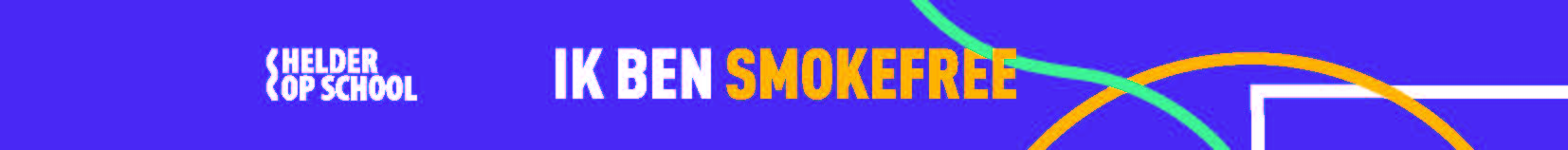 